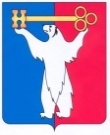 АДМИНИСТРАЦИЯ ГОРОДА НОРИЛЬСКАКРАСНОЯРСКОГО КРАЯРАСПОРЯЖЕНИЕ06.12.2017	    г.Норильск	      № 7369В целях урегулирования отдельных вопросов, связанных с организацией работы рабочей группы по рассмотрению и определению целевых индикаторов результативности муниципальных программ,Внести в Состав рабочей группы по рассмотрению и определению целевых индикаторов результативности муниципальных программ, утвержденный распоряжением Администрации города Норильска от 14.04.2014 №1945   «О создании рабочей группы по рассмотрению и определению целевых индикаторов результативности муниципальных программ» (далее – Состав рабочей группы), следующие изменения:в Составе рабочей группы слова «Заместитель Руководителя Администрации города Норильска по экономике и финансам, председатель рабочей группы» заменить словами «Заместитель Главы города Норильска по экономике и финансам, председатель рабочей группы»;в Составе рабочей группы слова «Депутат Норильского городского Совета депутатов, член комиссии по бюджету и собственности (по согласованию)» заменить словами «Депутат Норильского городского Совета депутатов, член комиссии по социальной политике (по согласованию)»;вывести из Состава рабочей группы Селину Наталью Кузьминичну.Разместить настоящее распоряжение на официальном сайте муниципального образования город Норильск.Глава города Норильска                                                                                 Р.В. АхметчинО внесении изменений в распоряжение Администрации города Норильска 
от 14.04.2014 № 1945